МУНИЦИПАЛЬНОЕ    ДОШКОЛЬНОЕ  ОБРАЗОВАТЕЛЬНОЕ   УЧРЕЖДЕНИЕдетский    сад    № 8    «Золотая  рыбка»   общеразвивающего видагородского округа Стрежевой  Томской области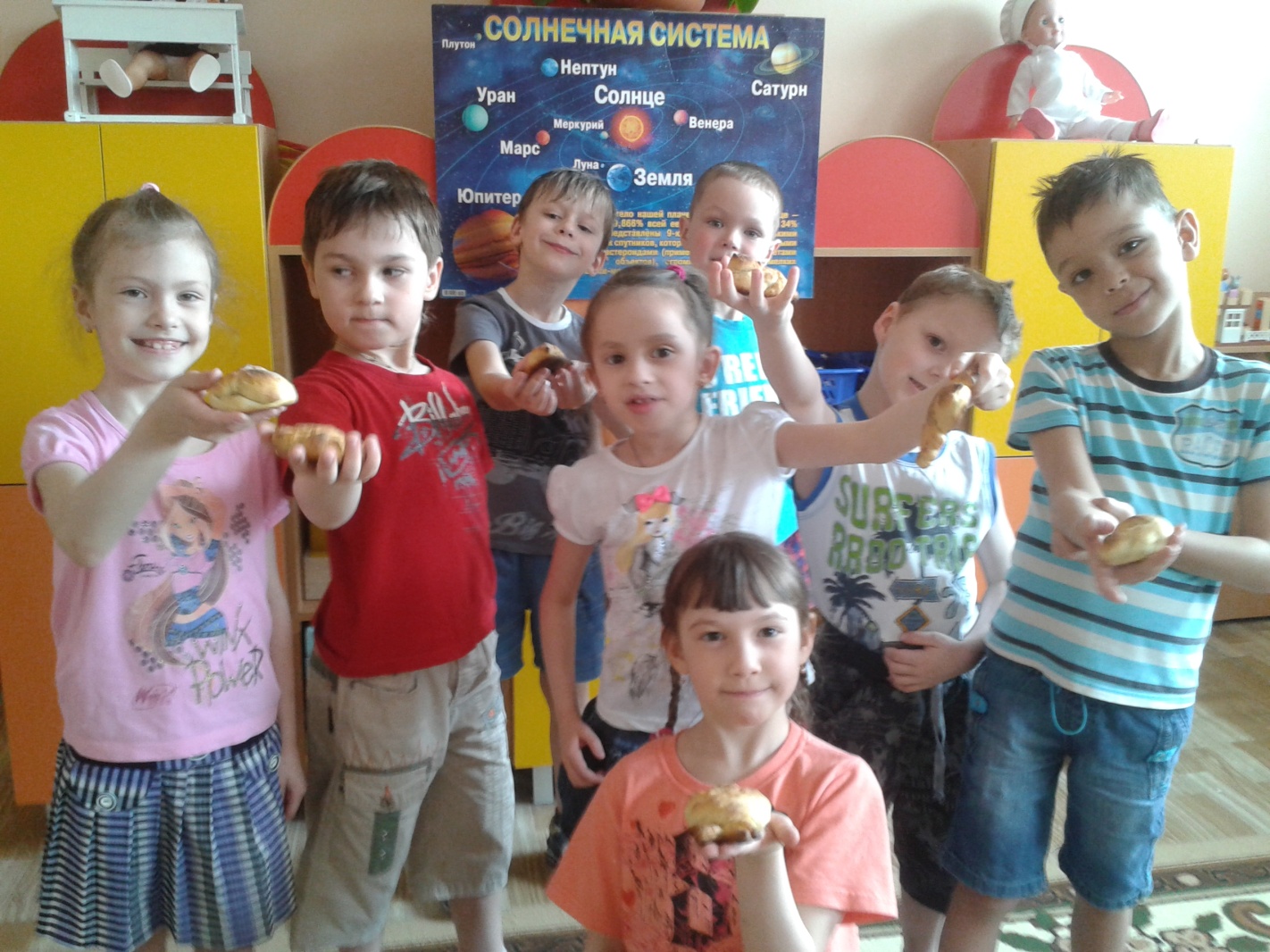                                                                     Дети подготовительной группы №2 «Сказка»                                                                                                Воспитатель: Сапунова Р.Я                                                                                                                    г. Стрежевой                                                                                                                               2015г.      В традициях нашего народа есть множество занимательных обрядов и всяческих гуляний. Как правило, они посвящены различным народным праздникам. 

        Долго зима длится в наших краях. Хочется тепла и яркого солнышка. Рассказала я детям о старинной традиции русского народа встречать весну.22 марта так и назывался на Руси - Жаворонки (или Сороки) - когда день с ночью меряются. Зима кончается, весна начинается. У русских повсюду существовала вера в то, что в этот день из теплых стран прилетают сорок разных птиц, и первая из них - жаворонок.Познакомились мы с этой птичкой, она серенькая, небольшая, чуть больше воробья. Жаворонки - замечательные певцы. Мы с  детьми с удовольствием посмотрели презентацию и послушали весеннюю песню жаворонка. 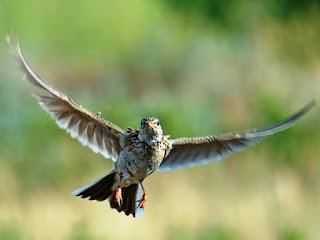 На Жаворонки обычно пекли «жаворонков». Птичек раздавали детям, и те с криком и звонким смехом бежали закликать жаворонков, а с ними и весну. По народным представлениям весна сама не придет, ее нужно пригласить. А чтобы весна - красна пришла скорее, ее зазывали песнями-веснянками, закличками. Вот и мы с ребятами  решили создать своих жаворонков и самим закликать  весну - красну в наши края.Жаворонков выпекай, весну зазывай!
 Чтоб весну скорей привлечь,
Будем «жаворонков» печь.
Мы с детьми помыли руки, надели фартуки и шапочки. Я, под наблюдением ребятишек, замесила тесто:2 яйца, 1 стакан сахара, 1 стакан кефира, 1 чайная ложка соды и  мука.                       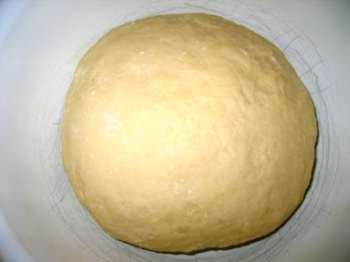 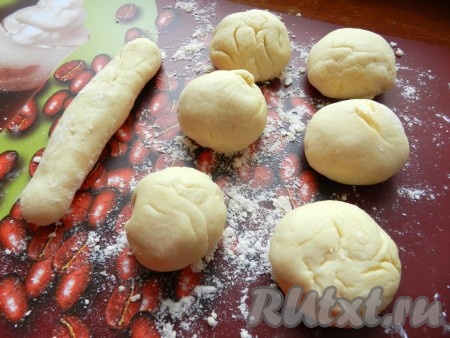 Тесто получилось мягкое и очень аппетитное!                                                                                                  Можно и к работе приступать.                                                                                                                      Жаворонков решили лепить  разными способами, кому как удобно.Тесто поделили на кусочки да жгутики раскатали. Затем жгутики узелком связали. Или просто два жгутика крестиком  сложили. Стекой хвостик и крылышки оформили. Посыпкой жаворонков украсили.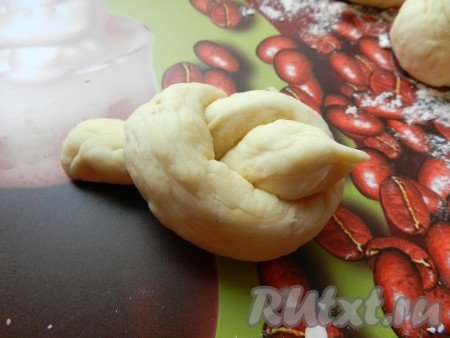 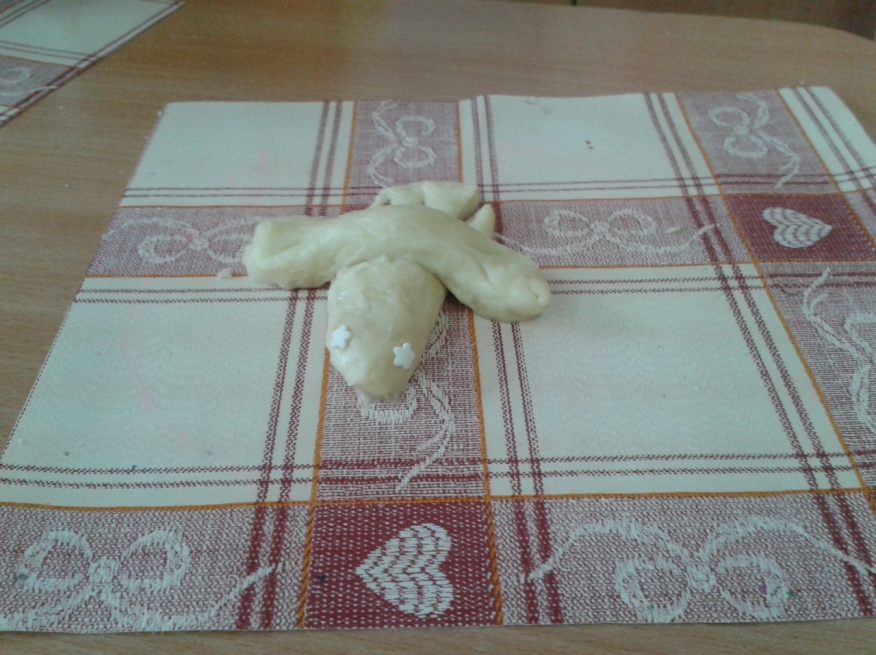 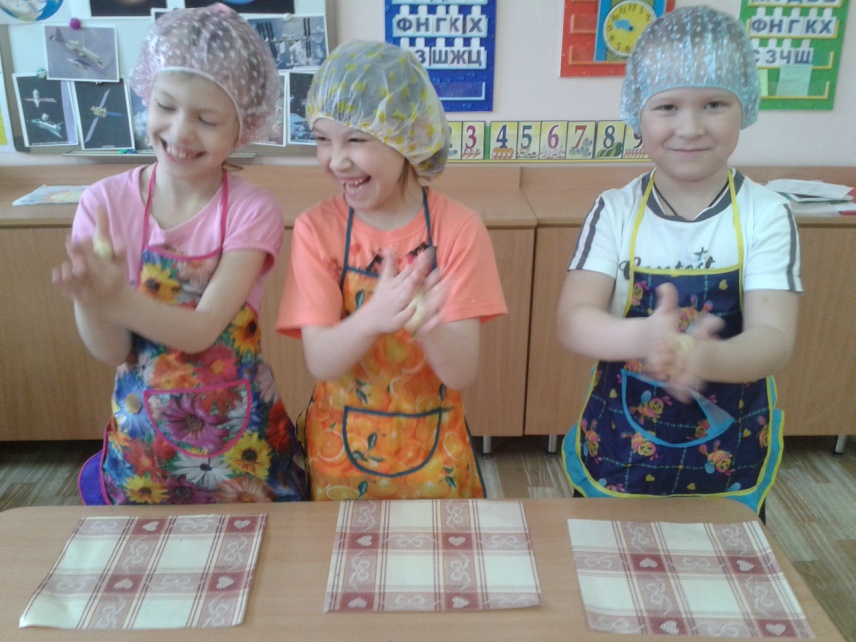 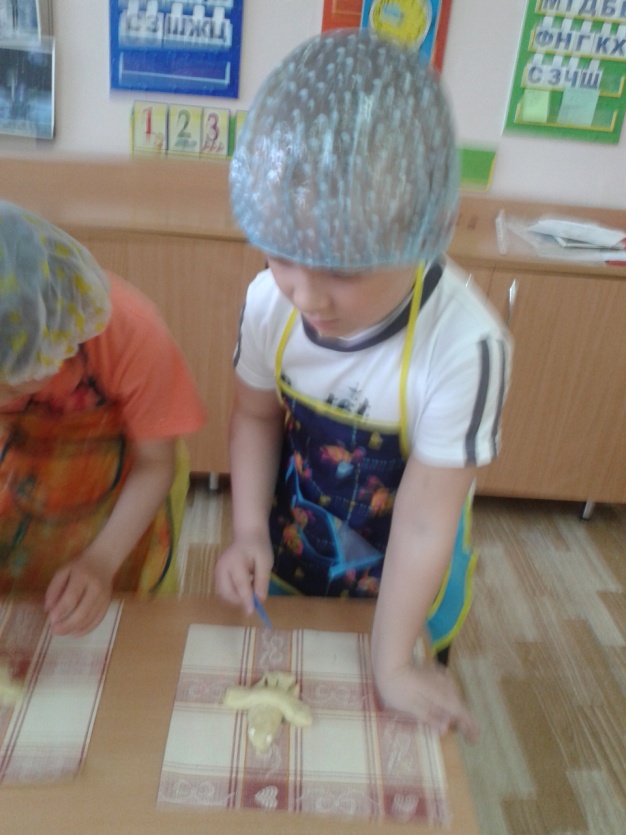 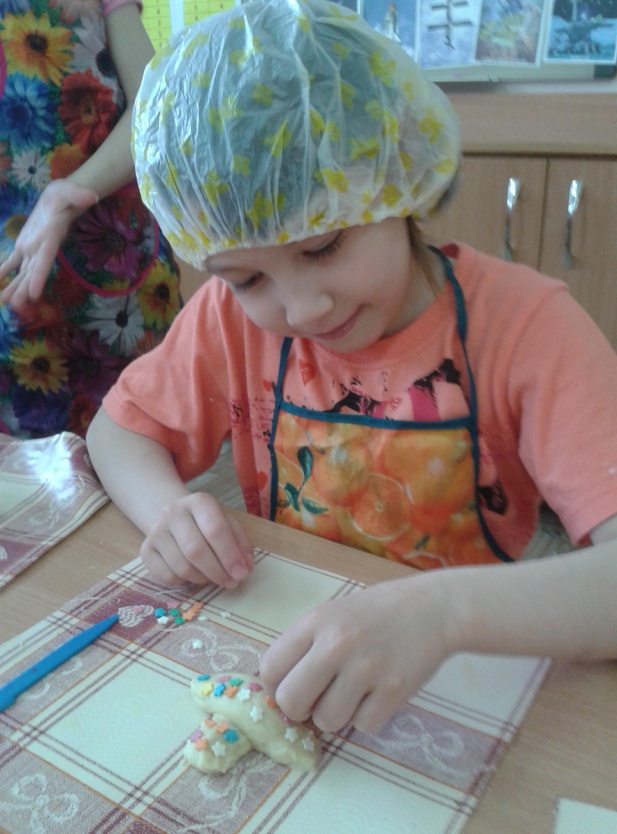 А чтобы веселее работать было, мы музыку Чайковского «Песнь жаворонка» включили.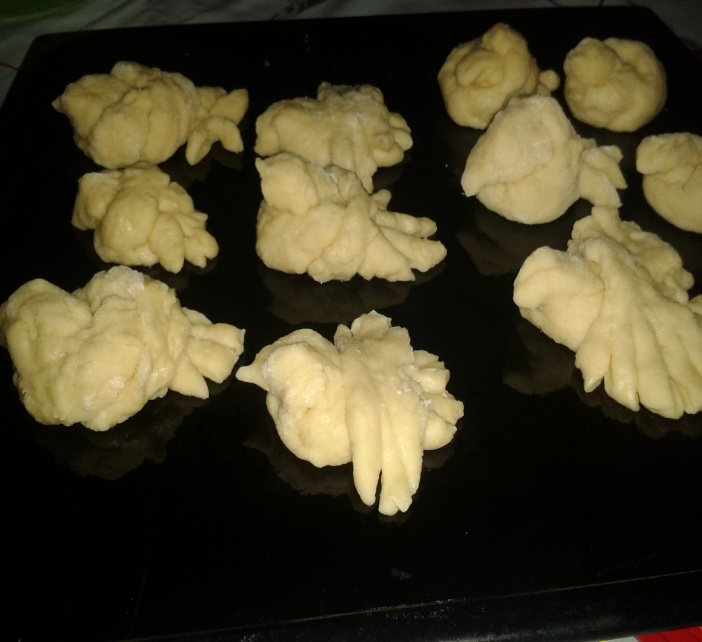 Мы старались, мы лепили,
Чудо - птичек сотворили.
Хвостик, крылышки и глазки.                                                                                                                    Получились как из сказки!    Сложили их на противень и попросили поваров испечь наши печенья.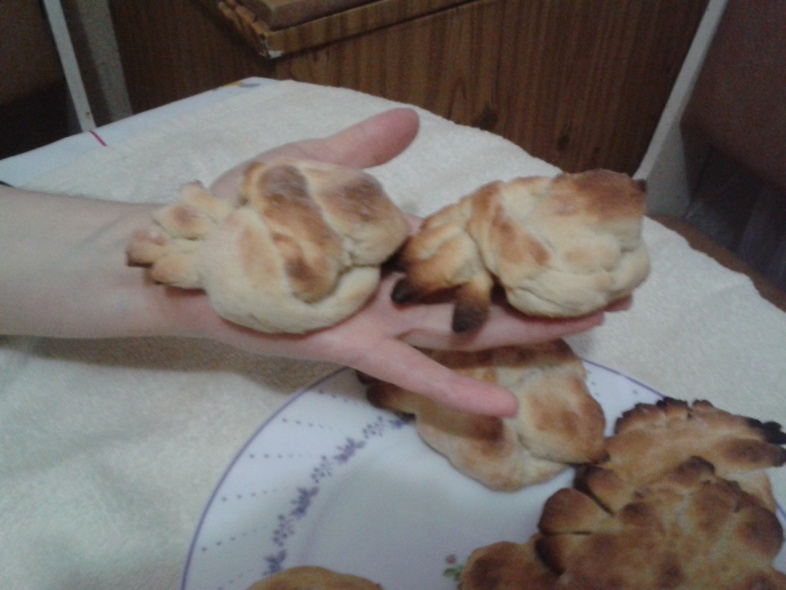 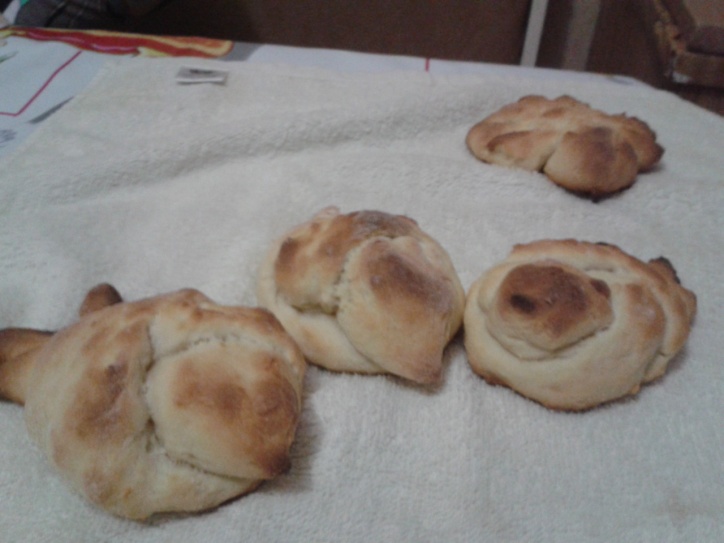 Замечательные получились у нас жаворонки, можно  весну кликать. Мы и заклички специальные выучили.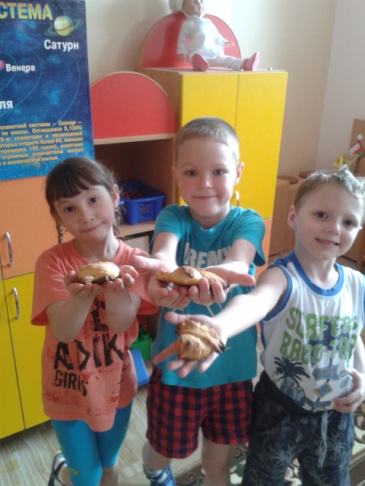 Жаворонки, прилетите,
Студену зиму унесите,
Теплу весну принесите:
Зима нам надоела,
Весь хлеб у нас поела!Весна! Весна красна! 
Тепло солнышко!
Приди скорей,
Согрей детей!
Фото из личного архива Сапуновой Р.Я.Для публикации информации о детях получено письменное разрешение родителей (законных представителей)Список интернет источников:http://www.razumniki.ru/zaklichki_pro_vesnu.htmlhttp://www.1001eda.com/